Муниципальное казенное учреждение культуры«НАУРСКАЯ ЦЕНТРАЛИЗОВАННАЯ БИБЛИОТЕЧНАЯ СИСТЕМА»366128 ЧР, Наурский район, ст. Наурская, ул.Батырова 39  Тел/факс (871-43)  2-22-49e-mail: cbibl@bk.ruМуниципальни казенни Культурин учреждени«НЕВРА К1ОШТАН ЮКЪАРА БИБЛИОТЕЧНИ СИСТЕМА»366128 НР, Невра к1ошт, Наурски ст., Батырова ур. 39  Тел/факс (871-43)  2-22-49e-mail: cbibl@bk.ru   24 мая 2021 год                                                                                                                         № 87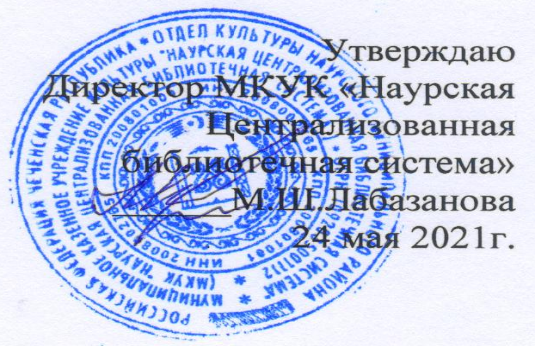 План  МКУК «Наурская ЦБС» на июнь 2021 годаЗав. МБО МКУК «Наурская ЦБС»                  Молочаева Л.Г.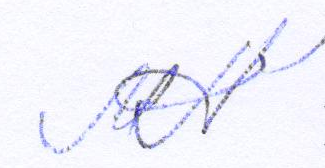 №Наименование мероприятияВремя и место проведенияОтветственныйДуховно-нравственное воспитаниеК Международному дню защиты детей Празднично-игровая программа «Территория детства»1 июня НМДБ 11:00Муртазалиева М.Ш. ЗаведующаяИгровая программа «Счастливые дети-счастливой страны»1 июня Калиновская библиотека-филиал №2.10:00Лабазанова Д.Х. ЗаведующаяИгровая программа «Островок детства»1 июня Мекенская библиотека-филиал №3.11:00Муцулханова С.А. ЗаведующаяКонкурсная –игровая программа «Карусель детских затей»1 июня Ищерская библиотека-филиал №4. 11:00Гожева Т.В. ЗаведующаяИгровая программа «Живет на планете, народ веселый дети»1 июня Чернокозовская библиотека-филиал №5.11:00Болдырева Л.Н. ЗаведующаяРазвлекательная программа «Радуга детства»1 июня Николаевская библиотека-филиал №6.11:00Келоева Х. ЗаведующаяКонкурс рисунков «Пусть всегда буду-Я!»1 июня Савельевская библиотека-филиал №7.10:00Мухтарова Л.У. ЗаведующаяИгровая программа «Вот оно какое, наше лето»1 июня Рубежненская библиотека-филиал №8.10:00Ветушева С.А. ЗаведующаяИгра «Детский мир»1 июня Ульяновская библиотека-филиал №11.12:00Мицаева Р.М. Заведующая                                      Игровая программа «Пусть светлым будет детство»1 июня Ново-Солкушинская библиотека-филиал №12. 10:00Зубайраева З.У. ЗаведующаяУрок «Пусть всегда будет мир»1 июня Алпатовская библиотека-филиал №15.12:00Мезиева М.Ш.  ЗаведующаяУтренник «Вместе весело шагать»1 июня Новотерская библиотека-филиал №16.10:00Хутиева БА. ЗаведующаяГероико-патриотическое воспитаниеМероприятия в рамках   80-летия начало ВОВ22 июняВ рамках недели Воинской Славы и военно-патриотической книги Литературно-музыкальная композиция «Год 41-й. Им было всего восемнадцать»21 июня НЦРБ.14:00Махмудова Э.Б. Заведующая отделом обслуживанияАкция «Читаем детям о войне»22 июня НМДБ 11:00Муртазалиева М.Ш. Заведующая Беседа «Читая вечные страницы» (о защитниках Брестской крепости)22 июня Калиновская библиотека-филиал №1.12:00Махмудова Н.Б. Заведующая Круглый стол «И помнить страшно, и забыть нельзя» 22 июня Калиновская библиотека-филиал №2.11:00Лабазанова Д.Х. ЗаведующаяУрок мужества: «Этот день мы приближали как могли» 22 июня Мекенская библиотека-филиал №3.11:00Муцулханова С.А. ЗаведующаяУрок мужества «Родина – Мать зовет!21 июня Ищерская библиотека- филиал №4.11:00Гожева Т.В. ЗаведующаяЧас памяти «В тот день июньский на рассвете…»22 июня Чернокозовская библиотека-филиал №5.12:00Болдыревка Л.Н. ЗаведующаяВечер: «Победа длинною в 1418 дней» 22 июня Николаевская библиотека-филиал №6.14:00Келоева Х. ЗаведующаяВечер «Строка, оборванная пулей»22 июня Савельевская библиотека-филиал №7.12:00Мухтарова Л.У. ЗаведующаяУрок «Победа в сердце каждого живет»  22 июня Рубежненская библиотека-филиал №8.11:00Ветушева С.А. ЗаведующаяУрок мужества: «А значить, нам нужна одна победа…» 22 июня Ульяновская библиотека-филиал №11.14:00Мицаев Р.М. Заведующий  Урок истории «Мужества вечный пример»22 июня Ново-Солкушинская библиотека-филиал №12.11:30Зубайраева З.У. ЗаведующаяВыставка- размышление, урок «Не забывайте грозные года»22 июня Алпатовская библиотека-филиал №15.15:00Мезиева М.Ш.ЗаведующаяИсторический час «Тревожный рассвет 41 года»22 июня Новотерская библиотека-филиал №16.12:00Хутиева Б.А. ЗаведующаяКо Дню России (12 июня)Книжная выставка «Героические страницы нашей истории» 7 июня Наурская центральная районная библиотекаМахмудова Э.Б. Заведующая отделом обслуживанияКруглый стол «С чего начинается Родина»10 июня Наурская центральная районная библиотека 11:00Махмудова Э.Б. Заведующая отделом обслуживанияСтихотворный марафон «Уголок России-Отчий дом»10 июня Наурская модельная детская библиотека 12:00Муртазалиева М.Ш. ЗаведующаяЧас истории «Горжусь, что я Россиянин!»11 июня Калиновская библиотека-филиал №1.11:00Махмудова Н.Б. ЗаведующаяКонкурс стихов «Россия-мать ста наций»10 июня Калиновская библиотека-филиал №2.11:00Лабазанова Д.Х. ЗаведующаяИсторический хронограф «От Руси до России»11 июня Мекенская библиотека-филиал №3. 11:00Муцулханова С.А. ЗаведующаяЛитературно-музыкальная композиция «Славься Отечество наше свободное»11 июня Ищерская библиотека-филиал №4.11:00Гожева Т.В. ЗаведующаяВикторина «Мы граждане своей страны»11 июня Чернокозовская библиотека-филиал №5 12:00Болдырева Л.Н. ЗаведующаяБеседа «Россия –священная наша держава»11 июня Николаевская библиотека-филиал №6.14:00Келоева Х. ЗаведующаяБеседа «Россия –священная наша держава»11 июня Савельевская библиотека-филиал №7.14:00Мухтарова Л.У. ЗаведующаяЧас патриотизма «России –это мы!11 июня Рубежненская библиотека-филиал №8.12:00Ветушева С.А. ЗаведующаяБеседа «Я верю в тебя, Россия!»11 июня Ульяновская библиотека-филиал №11.11:00Мицаев Р.М. ЗаведующийКвест-игра «Памятные уголки России»11 июня Ново-Солкушинская библиотека-филиал №12.14:30Зубайраева З.У. ЗаведующаяЧас информации «Символы России»11 июня Алпатовская библиотека-филиал №15.12:00Мезиева М.Ш. ЗаведующаяИнформационный час «Этой силе есть имя –Россия!»11 июня Новотерская библиотека-филиал №16.13:40Хутиева С.А. ЗаведующаяКраеведениеДискуссия «Взаимоотношения между свекровью и невесткой в чеченской семье» 17 июня НЦРБ 11:00Бабуева Г.С. Заведующая отделом краеведения Информационный час «Традиции живая нить»9 июня Калиновская библиотека-филиал №2.11:00Лабазанова Д.Х. ЗаведующаяЧас культуры «Г1иллакхийн хазна - ирсан некъаш»9 июня Николаевская библиотека-филиал №3.12:00Муцулханова С.А. ЗаведующаяКраеведческий лабиринт «Родной край: известный и неизвестный»25 июня Ищерская библиотека-филиал №4.11:00Гожева Т.В. ЗаведующаяОткрытая кафедра «Обычаи предков священны для нас…»28 июня Ищерская библиотека-филиал №4.14:00Гожева Т.В. ЗаведующаяУрок «Духовное наследие в книгах и чтении»9 июня Рубежненская библиотека-филиал №8.12:00Ветушева С.А. ЗаведующаяБеседа «Деца-ненаца хила деза г1иллакхаш»16 июня Алпатовская библиотека-филиал № 15.14:00Мезиева М.Ш. ЗаведующаяУрок «Обычаи и традиции современных чеченцев»3 июня Новотерская библиотека-филиал №16.11:00 Хутиева Б.А.ЗаведующаяПолитико-правовое просвещениеУрок «К истории терроризма» - 18 июня НЦРБ11:00   Махмудова Э.Б.    Зав. отделом обслуживанияУрок –предупреждение «Экстремизм не пройдет»23 июня Калиновская библиотека-филиал №1.12:00Махмудова Н.Б. ЗаведующаяДеловая игра «Нам в конфликтах жить нельзя-возьмемся за руки друзья!»3 июня Калиновская библиотека-филиал №2. 10:30 Лабазанова Д.Х. ЗаведующаяБеседа «Терроризм-война против беззащитных» 9 июня Мекенская библиотека-филиал №3.14:00Муцулханова С.А. ЗаведующаяБеседа-обсуждение «Терроризм: от А до Я» 9 июня Ищерская библиотека-филиал №4.11:00Гожева Т.В. ЗаведующаяУтренник «Пусть всегда будет мир» 1 июня Чернокозовская библиотека-филиал №5.12:00Болдырева Л.Н. ЗаведующаяЧас общения «Мы разные, но мы вместе против террора» 25 июня Рубежненская библиотека-филиал №8.12:00Ветушева С.А. ЗаведующаяЧас размышления «Под знаком тревоги» 24 июня Ново-Солкушинская библиотека-филиал №12.Зубайраева З.У. ЗаведующаяУрок «Терроризм -  угроза обществу»14 июня Новотерская библиотека-филиал №16.12:00Хутиева Б.А. ЗаведующаяДТПБеседа «Правила дорожные взрослым знать положено!» 29 июня Калиновская библиотека-филиал№1.10:00Махмудова Н.Б. ЗаведующаяКонкурс рисунков «Мы рисуем светофор» 1 июня Калиновская библиотека-филиал№2.10:00Лабазанова Д.Х. ЗаведующаяПознавательный час «Школа пешехода» 18 июня Мекенская библиотека-филиал №3.11:00Муцулханова С.А. ЗаведующаяКонкурс рисунка «Улица глазами детей» 8 июня Ищерская библиотека-филиал №4.11:00Гожева Т.В. ЗаведующаяУрок «В стране дорожных знаков»11 июня Чернокозовская библиотека-филиал №5.12:00Болдырева Л.Н. ЗаведующаяУрок –предупреждение «У дорожных правил каникул не бывает!»29 июня Рубежненская библиотека-филиал №8.10:00Ветушева С.А. ЗаведующаяПознавательная игра «Добрый друг наш светофор»7 июня Ново-Солкушинская библиотека-филиал №12.Зубайраева З.У. ЗаведующаяАукцион знаков «В стране дорожных правил» 23 июня Алпатовская библиотека-филиал №15.14:00Мезиева М.Ш. ЗаведующаяАнтикоррупционное просвещениеТематическая беседа «Цена твоей жизни. Коррупция как социально – опасное явление». 17 июня НЦРБ14:00Махмудова Э.Б.Зав. отделом обслуживания Урок «Закон против коррупции»11 июня Калиновская библиотека-филиал №1.10:00Махмудова Н.Б. ЗаведующаяКнижная выставка, беседа «Все хорошее-против всего плохого»28 июня Калиновская библиотека-филиал №2Лабазанова Д.Х. ЗаведующаяЧас правовой информации «В паутине коррупции»28 июня Мекенская библиотека-филиал №3Болдырева Л.Н. ЗаведующаяПравовой час «Коррупция: возникновение, профилактика, методы борьбы»7 июня Ищерская библиотека-филиал №4.11:00Гожева Т.В. ЗаведующаяУрок «Коррупция в мире сказок»17 июня Чернокозовская библиотека-филиал №5.10:00Болдырева Л.Н. ЗаведуюзщаяПросмотр видеофильма «Опасность коррупции»24 июня Николаевская библиотека-филиал №6Ибрагимова Э.У. ЗаведующаяИнформационный час «Без коррупции с детства: будь честным!»3 июня Рубежненская библиотека-филиал №8Ветушева С.А. ЗаведующаяЧас информации «Стоп коррупция!»15 июня Ульяновская библиотека-филиал №11.10:00Мицаев Р.М. ЗаведующийПравовая игра «Коррупция в мире сказок»16 июня Ново-Солкушинская библиотека-филиал №12Зубайраева З.У. ЗаведующаяКруглый стол «Как бороться с коррупцией»14 июня Новотерская библиотека-филиал №16.12:00Хутиева Б.А. ЗаведующаяЭкологическое просвещениеК Дню охраны окружающей среды5 июняАкция «Будь природе другом»4 июня НЦРБМахмудова Э.Б.Зав. отделом обслуживанияЭкологический сторисек «В мире насекомых»5 июня НМДБ.15:00Муртазалиева М.Ш. ЗаведующаяЭкологический час «Все меньше окружающей природы, все больше окружающей среды»5 июня Чернокозовская библиотека-филиал №3.11:00Болдырева Л.гН. ЗаведующаяДиспут «Человек и природа: союзники или враги?»5 июня Ищерская библиотека-филиал №4.11:00Гожева Т.В. Заведующая  Экологический урок «Тебе и мне нужна Земля»3 июня Ново-Солкушинская библиотека-филиал №12.  11:30Зубайраева З.У. ЗаведующаяЗдоровый образ жизниБеседа «Путь в никуда»25 июня НЦРБ.14:00Махмудова Э.Б.  Зав. отделом обслуживанияБеседа –диалог «Покупая наркотики-вы финансируете терроризм»25 июня Калиновская библиотека-филиал №1.11:00Махмудова Н.Б. ЗаведующаяБеседа «Алгоритм здоровья»26 июня Калиновская библиотека-филиал №2.11:00Лабазанова Д.Х. ЗаведующаяБеседа-размышление «Нет места наркотикам!»26 июня Мекенская библиотека-филиал №3.15:00Муцулханова С.А. ЗаведующаяИнформационный час «Наркотики+ ты = разбитые мечты»23 июня Ищерская библиотека-филиал №4.11:00Гожева Т.В. ЗаведующаяБеседа «Горькие плоды сладкой жизни»26 июня Чернокозовская библиотека-филиал №5.11:00Болдырева Л.Н. ЗаведующаяЧас вопросов и ответов «У опасной черты»25 июня Николаевская библиотека-филиал №6 Келоева Х. ЗаведующаяУрок «Не пробовать, не начинать»26 июня Рубежненская библиотека-филиал №8.14:00Ветушева С. А. ЗаведующаяУрок «Наркотики-жизнь без будущего»26 июня Ново-Солкушинская библиотека-филиал №12.11:00Зубайраева З.У. ЗаведующаяЧас общения «За здоровый образ жизни»25 июня Алпатовская библиотека-филиал №15.14:00Мезиева М.Ш. ЗаведующаяКруглый стол «Мы выбираем жизнь!»26 июня Новотерская библиотека-филиал №16.12:00Хутиева Б.А. ЗаведующаяПродвижение книги и чтенияК Пушкинскому дню РоссииЛитературный вечер «Я помню чудное мгновение…»4 июня НЦРБ 14:30Махмудова Э.Б. Заведующая отделом обслуживанияВикторина «К нам вновь приходят пушкинские сказки, такие яркие и добрые, как сны»5 июня Калиновская библиотека-филиал №2.10:00Лабазанова Д.Х. ЗаведующаяЧас поэзии «Солнце русской поэзии»5 июня Мекенская библиотека-филиал №3.12:00Муцулханова С.А. ЗаведующаяБеседа-обзор «Герои пушкинских творений»5 июня Ищерская библиотека-филиал №4.11:00Гожева Т.В. ЗаведующаяКВН по сказкам А.С. Пушкина «Сказка ложь, а в ней намек»4 июня Чернокозовская библиотека-филиал №5.11:00Болдырева Л.Н. ЗаведующаяВечер поэзии «Мелодии пушкинских строк»5 июня Николаевская библиотека-филиал №6.12:00Келоева Х. ЗаведующаяУрок «Давайте вместе Пушкина читать» 5 июня Рубежненская библиотека-филиал №8.14:00Ветушева С.А. ЗаведующаяВечер поэзии «Нет, весь я не умру…»5 июня Юбилейненская библиотека-филиал №11.11:00Мицаева Р.М. Заведующая                                                     Литературный праздник          «Я в гости к Пушкину спешу»5 июня Ново-Солкушинская библиотека-филиал №12. 12:00Зубайраева З.У. ЗаведующаяИгра «Сказка ложь, да в ней намек!..»5 июня Алпатовская библиотека-филиал №15.11:00Мезиева М.Ш. ЗаведующаяУрок «Читайте Пушкина от мала до велика» 5 июня Новотерская библиотека-филиал №16.14:00Хутиева Б.А. ЗаведующаяЛитературный час «Дочь пастора, жена профессора» К 205-летию со дня рождения Г.Бичер -Стоу14 июня НЦРБ 12:00Махмудова Э.Б. Заведующая отделом обслуживанияЛитературный час «Волшебный мир А. Волкова» к 130-летию А. Волкова15 июня Чернокозовская библиотека-филиал №3.10:00Болдырева Л.Н. ЗаведующаяУстный журнал «Светоч русской литературы»4 июня Ищерская библиотека-филиал №4.14:00Гожева Т.В. ЗаведующаяЛитературная игра «По дороге из желтого чемоданчика» К 130-летию со дня рождения русского   писателя А.М. Волкова14 июня Ново-Солкушинская библиотека-филиал №12 14:30          Зубайраева З.У. заведующаяЛитературный час «Писатель, критик, журналист» К 55-летию со дня рождения                                   С-Х. Кацаева                                                    30 июня Ново-Солкушинская библиотека-филиал №12. 11:30Зубайраева З.У. заведующая